2022Consumer Confidence ReportAnnual DrinkingWater Quality Report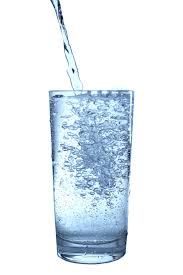 Bright Star-SalemSpecial Utility District903-765-2701PWS ID: 2500015Our Drinking Water Is RegulatedBright Star-Salem Special Utility District is pleased to share this report with you. This report is a summary of the quality of water we provide our customers.  The report is intended to provide you with important information about your drinking water and the efforts made by the water system to provide safe drinking water. The analysis covers January 1 through December 31, 2022, and was made by using the data from the most recent U.S. Environmental Protection Agency (EPA) required tests and is presented in the attached pages.  We hope this information helps you become more knowledgeable about what’s in your drinking water.   Bright Star-Salem SUD uses both surface water and ground water.  In 2022 our water district pumped a total of 127,710,000 gallons of groundwater, and 37,197,000 gallons of surface water with a total annual water loss of 12.5%.Source of Drinking WaterThe sources of all drinking water (both tap water and bottled water) include rivers, lakes, streams, ponds, reservoirs, springs, and wells. As water travels over the surface of the land or through the ground, it dissolves naturally-occurring minerals and, in some cases, radioactive material, and can pick up substances resulting from the presence of animals or from human activity.Contaminants that may be present in source water include:Microbial contaminants, such as viruses and bacteria, which may come from sewage treatment plants, septic systems, agricultural livestock operations, and wildlife.Inorganic contaminants, such as salts and metals, which can be naturally occurring or result from urban storm water runoff, industrial or domestic wastewater discharges, oil and gas production, mining, or  farming.Pesticides and herbicides, which may come from a variety of sources such as agriculture, urban storm water runoff, and residential uses.Organic chemical contaminants, including synthetic and volatile organic chemicals, which are byproducts of industrial processes and petroleum production, and can also, come from gas stations, urban storm water runoff, and septic systems.Radioactive contaminants, which can be naturally occurring or be the result of oil and gas production and mining activities.In order to ensure that tap water is safe to drink, EPA prescribes regulations which limit the amount of certain contaminants in water provided by public water systems.  FDA regulations establish limits for contaminants in bottled water which must provide the same protection for public health.  Where Do We Get Our Drinking Water?We have two primary water sources. The first source is ground water.  We have 10 active water wells approximately 350’ deep located in the Carizzo Wilcox Aquifer.  Our second source is surface water from Lake Fork Reservoir. It is treated by means of sedimentation, filtration, and disinfection to remove harmful contaminants. The Ground water supplies the Alba, Salem, Pleasant Ridge, Bright Star and Colony communities including US Hwy 69, State Hwy 182, and parts of FM Hwy 17 North.  Surface water is supplied to customers located in Steamboat Shores, Lake Fork Estates, Dream Hills, Bent Fork, The Ranch, Stonebriar, Lake Fork Marina, Paradise Forest, Little Mustang Cove, and all residents located off Rains County Road 3330 and Hwy 515.  If you are unsure of your water source, please contact our office and we can tell you if you are receiving ground water or surface water.  We do not mix or blend the two sources of water.        All Drinking Water May Contain ContaminantsDrinking water, including bottled water, may reasonably be expected to contain at least small amounts of some contaminants. The presence of contaminants does not necessarily indicate that water poses a health risk.   Contaminants may be found in drinking water that may cause taste, color or odor problems.  These types of problems are not necessarily causes for health concerns.  For more information on taste, odor, or color in drinking water, please contact the system’s business office.  More information about contaminants and potential health effects can be obtained by calling the EPA’s Safe Drinking Water Hotline (1-800-426-4791).Lead and Drinking WaterIf present, elevated levels of lead can cause serious health problems, especially for pregnant women and young children. Lead in drinking water is primarily from materials and components associated with service lines and home plumbing.  Bright Star-Salem Special Utility District is responsible for providing high quality drinking water but cannot control the variety of materials used in plumbing components. When your water has been sitting for several hours, you can minimize the potential for lead exposure by flushing your tap for 30 seconds to 2 minutes before using water for drinking or cooking. If you are concerned about lead in your water, you may wish to have your water tested.  Information on lead in drinking water, testing methods, and steps you can take to minimize exposure is available from the Safe Drinking Water Hotline or at www.epa.gov/safewater/lead.Cryptosporidium and Drinking WaterYou may be more vulnerable than the general population to certain microbial contaminants, such as Cryptosporidium, in drinking water.  Infants, some elderly or immunocompromised persons such as those undergoing chemotherapy for cancer; persons who have undergone organ transplants; those who are undergoing treatment with steroids; and people with HIV/AIDS or other immune system disorders, can be particularly at risk from infections. You should seek advice about drinking water from your physician or health care provider.  Additional guidelines on appropriate means to lessen the risk of infection by Cryptosporidium are available from the Safe Drinking Water Hotline (800-426-4791).Unregulated ContaminantsUnregulated contaminants are those for which EPA has not established drinking water standards. The purpose of unregulated contaminant monitoring is to assist EPA in determining the occurrence of unregulated contaminants in drinking water and whether future regulation is warranted.  Any unregulated contaminants detected are reported in this table. For additional information and data visit http://www.epa.gov/safewater/ucmr/ucmr2/index.html or call the Safe Drinking Water Hotline at (800) 426-4791.For More Information About Bright Star-Salem Special Utility DistrictIf you have questions about this report or concerning your water utility, please contact Wanda Gaby, General Manager, by calling (903) 765-2701 or writing to: 238 N. Osborn, Alba, TX 75410. You may also send email to brightstarsud@yahoo.com. We want our valued customers to be informed about their water utility. You can attend public meetings on the fourth Monday of each month at 5:30 p.m. in the District Office.  Find out more at our website:     www.brightstarwater.com.     Turbidity is a measurement of the cloudiness of the water caused by suspended particles.  We monitor it because it is a good indicator of 	water quality and the effectiveness of our filtration process.  Source Water AssessmentTCEQ completed an assessment of your source water, and results indicate that some of our sources are susceptible to certain contaminants.  The sampling for your water system is based on this susceptibility and previous sample data.  Any detections of these contaminants will be found in this Consumer Confidence Water Quality Report.  For more information on source water assessments and protection efforts at our system please contact Wanda Gaby, General Manager at 903-765-2701. The information contained in the assessment allows us to focus source water protection strategies.  
Further details about sources and source water assessments are available in Drinking Water Watch at the following URL:  http://dww.tceq.texas.gov/DWW.The State allows us to monitor for some contaminants less than once per year because the concentrations of these contaminants do not change frequently.  Some of our date, though accurate, is more than one year old.  Ground Water Source Water Name 1 – CR 1540 / Salem 		Ground Water		Active Well	Wood County 10 – RCR 3388 / Hass		Ground Water		Active Well	Rains County 11 – RCR 3380 / Shipp		Ground Water		Active Well	Rains County 
		 13 – WCR 1570 / McKenzie	Ground Water		Active Well	Wood County 
		14 – FM 514 / Lynn		Ground Water		Active Well	Rains County 15 – FM 514 / Spinks		Ground Water		Active Well	Rains County  3 -  Hwy 182 Front		Ground Water		Active Well	Wood County  4 – Hwy 182 Back		Ground Water		Active Well	Wood County 
			 5 – Bright Star Main		Ground Water		Active Well	Rains County  6 – BS Booster Well		Ground Water	`	Active Well	Rains County 
			SURFACE WATER SOURCE1 – Intake			Surface Water		Active Intake	Rains County
		DEFINITIONSWe routinely monitor for constituents in your drinking water according to Federal and State laws. In the tables on this page you might find terms and abbreviations you are not familiar with. To help you better understand these terms we’ve provided the following definitions:Action Level (AL) – the concentration of a contaminant which, if exceeded, triggers treatment or other requirements which a water system must follow. Action Level Goal (ALG) – the level of a contaminant in drinking water below which there is no known or expected risk to health. ALGs allow for a margin of safety.AVG:  Regulatory compliance with some MCLs are based on running annual average of monthly samples.Maximum Contaminant Level (MCL) – the highest level of a contaminant that is allowed in drinking water. MCLs are set as close to the MCLGs as feasible using the best available treatment technology.Level 1 Assessment:  A level 1 assessment is a study of the water system to identify potential problems and determine (if possible) why total coliform is found in our water system. Maximum Contaminant Level Goal (MCLG) – the level of a contaminant in drinking water below which there is no known or expected risk to health. MCLGs allow for a margin of safety.Level 2 Assessment:  A Level 2 assessment is a very detailed study of the water system to identify potential problems and determine (if possible) why a problem has occurred and/or why total coliform bacteria have been found in our water system on multiple occasions. 
  MFL – million fibers per liter. (a measure of asbestos)Maximum Residual Disinfectant Level (MRDL) – the highest level of a disinfectant allowed in drinking water. There is convincing evidence that theaddition of a disinfectant is necessary for control of microbial contaminants. Maximum Residual Disinfectant Level Goal (MRDLG) – the level of a drinking water disinfectant below which there is no known or expected risk to health. MRDLGs do not reflect the benefits of the use of disinfectants to control microbial contaminants.N/A – not applicable.Mrem:  millirems per year (a measure of radiation absorbed by the body)ND – not detected.NTU – Nephelometric Turbidity Units.Parts per billion (ppb) – micrograms per liter (µg/l) or one ounce in 7,350,000 gallons of water.Parts per million (ppm) – milligrams per liter (mg/l) or one ounce in 7,350 gallons of water.Picocuries per liter (pCi/L) – a measure of radioactivityParts per trillion (ppt) -  or nanograms per liter (ng/L)Parts per quadrillion (ppq) – or pictograms per liter (pg/L) Treatment Technique (TT) – a required process intended to reduce the level of a contaminant in drinking water.
90th Percentile – 90% of samples are equal to or less than the number in the chart.  En EspañolEste informe incluye información importante sobre el agua potable. Si tiene preguntas o comentarios sobre éste informe en español, favor de llamar al tel. (903) 765-2701 – para hablar con una persona bilingüe en española   Year            Contaminant (Unit of Measure)            Contaminant (Unit of Measure)BRIGHT STAR SUDBRIGHT STAR SUD     MCL     MCL      MCLG      MCLG      MCLGSource of ContaminantSource of ContaminantSource of Contaminant   Year            Contaminant (Unit of Measure)            Contaminant (Unit of Measure)HighestRange     MCL     MCL      MCLG      MCLG      MCLGSource of ContaminantSource of ContaminantSource of Contaminant                 INORGANIC CONTAMINANTS   (NO VIOLATIONS REPORTED)                 INORGANIC CONTAMINANTS   (NO VIOLATIONS REPORTED)                 INORGANIC CONTAMINANTS   (NO VIOLATIONS REPORTED)                 INORGANIC CONTAMINANTS   (NO VIOLATIONS REPORTED)                 INORGANIC CONTAMINANTS   (NO VIOLATIONS REPORTED)                 INORGANIC CONTAMINANTS   (NO VIOLATIONS REPORTED)                 INORGANIC CONTAMINANTS   (NO VIOLATIONS REPORTED)                 INORGANIC CONTAMINANTS   (NO VIOLATIONS REPORTED)                 INORGANIC CONTAMINANTS   (NO VIOLATIONS REPORTED)                 INORGANIC CONTAMINANTS   (NO VIOLATIONS REPORTED)                 INORGANIC CONTAMINANTS   (NO VIOLATIONS REPORTED)                 INORGANIC CONTAMINANTS   (NO VIOLATIONS REPORTED)                 INORGANIC CONTAMINANTS   (NO VIOLATIONS REPORTED)   2016Antimony0.290.29       0.29 – 0.29     6     6    6    6    6          Discharge from petroleum refineries; fire retardants; ceramics; electronics, solder, test addition.          Discharge from petroleum refineries; fire retardants; ceramics; electronics, solder, test addition.          Discharge from petroleum refineries; fire retardants; ceramics; electronics, solder, test addition.   2022Barium (ppm)0.0440.044       0.044 – 0.044     2     2    2    2    2          Discharge of drilling wastes; Discharge from metal refineries; Erosion of natural deposits.Discharge from steel and pulp mills; Erosion of natural deposits.          Discharge of drilling wastes; Discharge from metal refineries; Erosion of natural deposits.Discharge from steel and pulp mills; Erosion of natural deposits.          Discharge of drilling wastes; Discharge from metal refineries; Erosion of natural deposits.Discharge from steel and pulp mills; Erosion of natural deposits.   2021Chromium (ppb)  4.1  4.1   1.2 – 4.1      100      100     100     100     100 Discharge from steel & pulp mills; Erosion of natural deposits. Discharge from steel & pulp mills; Erosion of natural deposits. Discharge from steel & pulp mills; Erosion of natural deposits.   2022Cyanide (ppb)       22.3       22.3     22.3 – 22.320    20020    20020    20020    20020    200   Dis   Discharge from plastic and fertilizer factories; Discharge from steel/metal factories.   Dis   Discharge from plastic and fertilizer factories; Discharge from steel/metal factories.   Dis   Discharge from plastic and fertilizer factories; Discharge from steel/metal factories.   2022Fluoride  (ppm)  0.1  0.1  0.0679 -0.267 4.0   4.04.0   4.04      44      44      4 Erosion of natural deposits; Water additive which promotes strong teeth; Discharge from fertilizer and aluminum factories. Erosion of natural deposits; Water additive which promotes strong teeth; Discharge from fertilizer and aluminum factories. Erosion of natural deposits; Water additive which promotes strong teeth; Discharge from fertilizer and aluminum factories.2016     2022                  Nitrate (Measured as Nitrogen)  (ppm)   0.158   0.15800	 0.0154 – 0.158       10       10  10  10  10Run     Runoff from fertilizer use; Leaching from septic tanks, sewage; Erosion of natural deposits.Run     Runoff from fertilizer use; Leaching from septic tanks, sewage; Erosion of natural deposits.Run     Runoff from fertilizer use; Leaching from septic tanks, sewage; Erosion of natural deposits.               DISINFECTANTS AND DISINFECTION BY-PRODUCTS (NO VIOLATIONS)               DISINFECTANTS AND DISINFECTION BY-PRODUCTS (NO VIOLATIONS)               DISINFECTANTS AND DISINFECTION BY-PRODUCTS (NO VIOLATIONS)               DISINFECTANTS AND DISINFECTION BY-PRODUCTS (NO VIOLATIONS) ( ( ( ( ( ( ( ( (      2022              Haloacetic Acids (HAA5)*   (ppb)              Haloacetic Acids (HAA5)*   (ppb) 23      1.6 – 20.7      60      60 No Goal for  the total No Goal for  the total No Goal for  the total No Goal for  the total     By-Product of drinking water disinfection.     By-Product of drinking water disinfection.202     2022   Tota   l              Total Trihalomethanes (TTHM)     
        (ppb)   Tota   l              Total Trihalomethanes (TTHM)     
        (ppb)46       5.6 – 92.3     80     80NoNo No Goal for the totalNoNo No Goal for the totalNoNo No Goal for the totalNoNo No Goal for the total     By-Product of drinking water disinfection.     By-Product of drinking water disinfection.                       VOLATILE ORGANIC CONTAMINANTS  
                            (NO VIOLATIONS)                       VOLATILE ORGANIC CONTAMINANTS  
                            (NO VIOLATIONS)                       VOLATILE ORGANIC CONTAMINANTS  
                            (NO VIOLATIONS)                       VOLATILE ORGANIC CONTAMINANTS  
                            (NO VIOLATIONS)2016     2017   
    Ethylbenzene   (ppb)Ethylbenzene   
    Ethylbenzene   (ppb)Ethylbenzene0.6940 – 0.694       700       700      700                     700                     700                 Discharge from petroleum refineries.  Discharge from petroleum refineries.  Discharge from petroleum refineries.20	            2021         Xylenes   (ppm)         Xylenes   (ppm)     0.00051    0 – 0.00051       10       10    10    10    10  Discharge from petroleum factories.  Discharge from chemical factories.  Discharge from petroleum factories.  Discharge from chemical factories.  Discharge from petroleum factories.  Discharge from chemical factories.                   RADIOACTIVE CONTAMINANTS (NO VIOLATIONS)
)                   RADIOACTIVE CONTAMINANTS (NO VIOLATIONS)
)                   RADIOACTIVE CONTAMINANTS (NO VIOLATIONS)
)                   RADIOACTIVE CONTAMINANTS (NO VIOLATIONS)
)7/23/           2022Combined Radium  226/228 (pCi/L)Combined Radium  226/228 (pCi/L)1.51.5 – 1.5        5        5      0      0      0  Erosion of natural deposits.  Erosion of natural deposits.  Erosion of natural deposits.      6/4/2020Beta/photon emitters  (pC/L*)Beta/photon emitters  (pC/L*)4.4  4.4 – 4.4       50       50       0       0       0  Decay of natural and man-made deposits.  Decay of natural and man-made deposits.  Decay of natural and man-made deposits.        LEAD   AND   COPPER  (NO VIOLATIONS)                                                                               LEAD   AND   COPPER  (NO VIOLATIONS)                                                                               LEAD   AND   COPPER  (NO VIOLATIONS)                                                                          202220172012                    Lead (ppb)  no violation                    Lead (ppb)  no violation1.5  (90th percentile) All sites below AL of 15  0  0       15       15       15C         Corrosion of household plumbing systems; erosion of natural depositsC         Corrosion of household plumbing systems; erosion of natural depositsC         Corrosion of household plumbing systems; erosion of natural deposits7/26/   2022                    Copper (ppm) no violation                    Copper (ppm) no violation 0.302 (90th)         percentileAll sites below AL of 1.3  0  0  0  0  1.3  1.3  1.3           Erosion of natural deposits; Leaching from wood preservatives; Corrosion of household plumbing systems.           Erosion of natural deposits; Leaching from wood preservatives; Corrosion of household plumbing systems.           Erosion of natural deposits; Leaching from wood preservatives; Corrosion of household plumbing systems.TOTAL    TOTAL ORGANIC CARBONTOTAL    TOTAL ORGANIC CARBONTOTAL    TOTAL ORGANIC CARBONTOTAL    TOTAL ORGANIC CARBONTOTAL    TOTAL ORGANIC CARBONTOTAL    TOTAL ORGANIC CARBONTOTAL    TOTAL ORGANIC CARBONTOTAL    TOTAL ORGANIC CARBONTOTAL    TOTAL ORGANIC CARBONTOTAL    TOTAL ORGANIC CARBONTOTAL    TOTAL ORGANIC CARBONTOTAL    TOTAL ORGANIC CARBONTOTAL    TOTAL ORGANIC CARBONTOTAL    TOTAL ORGANIC CARBONTOTAL    TOTAL ORGANIC CARBONTOTAL    TOTAL ORGANIC CARBON             Total organic carbon (TOC) has no health effects. The disinfectant can combine with TOC to form disinfection byproducts. Byproducts of disinfection include trihalomethanes (THM) and haloacetic acids (HAA), which are reported elsewhere in this report.  The percentage of Total Organic Carbon removal was measured each month and the system met all TOC removal requirements set, unless a TOC violation is noted in the violations section.              Total organic carbon (TOC) has no health effects. The disinfectant can combine with TOC to form disinfection byproducts. Byproducts of disinfection include trihalomethanes (THM) and haloacetic acids (HAA), which are reported elsewhere in this report.  The percentage of Total Organic Carbon removal was measured each month and the system met all TOC removal requirements set, unless a TOC violation is noted in the violations section.              Total organic carbon (TOC) has no health effects. The disinfectant can combine with TOC to form disinfection byproducts. Byproducts of disinfection include trihalomethanes (THM) and haloacetic acids (HAA), which are reported elsewhere in this report.  The percentage of Total Organic Carbon removal was measured each month and the system met all TOC removal requirements set, unless a TOC violation is noted in the violations section.              Total organic carbon (TOC) has no health effects. The disinfectant can combine with TOC to form disinfection byproducts. Byproducts of disinfection include trihalomethanes (THM) and haloacetic acids (HAA), which are reported elsewhere in this report.  The percentage of Total Organic Carbon removal was measured each month and the system met all TOC removal requirements set, unless a TOC violation is noted in the violations section.              Total organic carbon (TOC) has no health effects. The disinfectant can combine with TOC to form disinfection byproducts. Byproducts of disinfection include trihalomethanes (THM) and haloacetic acids (HAA), which are reported elsewhere in this report.  The percentage of Total Organic Carbon removal was measured each month and the system met all TOC removal requirements set, unless a TOC violation is noted in the violations section.              Total organic carbon (TOC) has no health effects. The disinfectant can combine with TOC to form disinfection byproducts. Byproducts of disinfection include trihalomethanes (THM) and haloacetic acids (HAA), which are reported elsewhere in this report.  The percentage of Total Organic Carbon removal was measured each month and the system met all TOC removal requirements set, unless a TOC violation is noted in the violations section.              Total organic carbon (TOC) has no health effects. The disinfectant can combine with TOC to form disinfection byproducts. Byproducts of disinfection include trihalomethanes (THM) and haloacetic acids (HAA), which are reported elsewhere in this report.  The percentage of Total Organic Carbon removal was measured each month and the system met all TOC removal requirements set, unless a TOC violation is noted in the violations section.              Total organic carbon (TOC) has no health effects. The disinfectant can combine with TOC to form disinfection byproducts. Byproducts of disinfection include trihalomethanes (THM) and haloacetic acids (HAA), which are reported elsewhere in this report.  The percentage of Total Organic Carbon removal was measured each month and the system met all TOC removal requirements set, unless a TOC violation is noted in the violations section.              Total organic carbon (TOC) has no health effects. The disinfectant can combine with TOC to form disinfection byproducts. Byproducts of disinfection include trihalomethanes (THM) and haloacetic acids (HAA), which are reported elsewhere in this report.  The percentage of Total Organic Carbon removal was measured each month and the system met all TOC removal requirements set, unless a TOC violation is noted in the violations section.              Total organic carbon (TOC) has no health effects. The disinfectant can combine with TOC to form disinfection byproducts. Byproducts of disinfection include trihalomethanes (THM) and haloacetic acids (HAA), which are reported elsewhere in this report.  The percentage of Total Organic Carbon removal was measured each month and the system met all TOC removal requirements set, unless a TOC violation is noted in the violations section.              Total organic carbon (TOC) has no health effects. The disinfectant can combine with TOC to form disinfection byproducts. Byproducts of disinfection include trihalomethanes (THM) and haloacetic acids (HAA), which are reported elsewhere in this report.  The percentage of Total Organic Carbon removal was measured each month and the system met all TOC removal requirements set, unless a TOC violation is noted in the violations section.              Total organic carbon (TOC) has no health effects. The disinfectant can combine with TOC to form disinfection byproducts. Byproducts of disinfection include trihalomethanes (THM) and haloacetic acids (HAA), which are reported elsewhere in this report.  The percentage of Total Organic Carbon removal was measured each month and the system met all TOC removal requirements set, unless a TOC violation is noted in the violations section.              Total organic carbon (TOC) has no health effects. The disinfectant can combine with TOC to form disinfection byproducts. Byproducts of disinfection include trihalomethanes (THM) and haloacetic acids (HAA), which are reported elsewhere in this report.  The percentage of Total Organic Carbon removal was measured each month and the system met all TOC removal requirements set, unless a TOC violation is noted in the violations section.              Total organic carbon (TOC) has no health effects. The disinfectant can combine with TOC to form disinfection byproducts. Byproducts of disinfection include trihalomethanes (THM) and haloacetic acids (HAA), which are reported elsewhere in this report.  The percentage of Total Organic Carbon removal was measured each month and the system met all TOC removal requirements set, unless a TOC violation is noted in the violations section.              Total organic carbon (TOC) has no health effects. The disinfectant can combine with TOC to form disinfection byproducts. Byproducts of disinfection include trihalomethanes (THM) and haloacetic acids (HAA), which are reported elsewhere in this report.  The percentage of Total Organic Carbon removal was measured each month and the system met all TOC removal requirements set, unless a TOC violation is noted in the violations section.              Total organic carbon (TOC) has no health effects. The disinfectant can combine with TOC to form disinfection byproducts. Byproducts of disinfection include trihalomethanes (THM) and haloacetic acids (HAA), which are reported elsewhere in this report.  The percentage of Total Organic Carbon removal was measured each month and the system met all TOC removal requirements set, unless a TOC violation is noted in the violations section.          2022 Monitoring Result         2022 Monitoring Result         2022 Monitoring Result         2022 Monitoring Result         2022 Monitoring Result         2022 Monitoring Result         2022 Monitoring Result         2022 Monitoring Result         2022 Monitoring Result         2022 Monitoring Result         2022 Monitoring Result         2022 Monitoring Result         2022 Monitoring Result         2022 Monitoring Result         2022 Monitoring Result         2022 Monitoring Result        MAXIMUM  RESIDUAL DISINFECTANT LEVEL  (Ground Water Only)        MAXIMUM  RESIDUAL DISINFECTANT LEVEL  (Ground Water Only)        MAXIMUM  RESIDUAL DISINFECTANT LEVEL  (Ground Water Only)        MAXIMUM  RESIDUAL DISINFECTANT LEVEL  (Ground Water Only)        MAXIMUM  RESIDUAL DISINFECTANT LEVEL  (Ground Water Only)        MAXIMUM  RESIDUAL DISINFECTANT LEVEL  (Ground Water Only)        MAXIMUM  RESIDUAL DISINFECTANT LEVEL  (Ground Water Only)        MAXIMUM  RESIDUAL DISINFECTANT LEVEL  (Ground Water Only)        MAXIMUM  RESIDUAL DISINFECTANT LEVEL  (Ground Water Only)        MAXIMUM  RESIDUAL DISINFECTANT LEVEL  (Ground Water Only)        MAXIMUM  RESIDUAL DISINFECTANT LEVEL  (Ground Water Only)        MAXIMUM  RESIDUAL DISINFECTANT LEVEL  (Ground Water Only)        MAXIMUM  RESIDUAL DISINFECTANT LEVEL  (Ground Water Only)        MAXIMUM  RESIDUAL DISINFECTANT LEVEL  (Ground Water Only)        MAXIMUM  RESIDUAL DISINFECTANT LEVEL  (Ground Water Only)        MAXIMUM  RESIDUAL DISINFECTANT LEVEL  (Ground Water Only)YearCo       Contaminant (Unit                of Measure)Co       Contaminant (Unit                of Measure)       Bright Star SUD       Bright Star SUD           MRDL           MRDL           MRDLM         MRDLGM         MRDLGM         MRDLGM         MRDLG                      Source of Contaminant                      Source of Contaminant                      Source of Contaminant                      Source of ContaminantYearCo       Contaminant (Unit                of Measure)Co       Contaminant (Unit                of Measure)        Average      R       Range           MRDL           MRDL           MRDLM         MRDLGM         MRDLGM         MRDLGM         MRDLG                      Source of Contaminant                      Source of Contaminant                      Source of Contaminant                      Source of Contaminant2016      2022            Chlorine Residual (Groundwater)   (ppm) measured as  free            Chlorine Residual (Groundwater)   (ppm) measured as  free      1.470.35 – 3.40         4.0         4.0         4.0        <4.0        <4.0        <4.0        <4.0Di         Disinfectant used to control microbesDi         Disinfectant used to control microbesDi         Disinfectant used to control microbesDi         Disinfectant used to control microbes            MAXIMUM  RESIDUAL DISINFECTANT LEVEL  (Surface Water Only)            MAXIMUM  RESIDUAL DISINFECTANT LEVEL  (Surface Water Only)            MAXIMUM  RESIDUAL DISINFECTANT LEVEL  (Surface Water Only)            MAXIMUM  RESIDUAL DISINFECTANT LEVEL  (Surface Water Only)            MAXIMUM  RESIDUAL DISINFECTANT LEVEL  (Surface Water Only)            MAXIMUM  RESIDUAL DISINFECTANT LEVEL  (Surface Water Only)            MAXIMUM  RESIDUAL DISINFECTANT LEVEL  (Surface Water Only)            MAXIMUM  RESIDUAL DISINFECTANT LEVEL  (Surface Water Only)            MAXIMUM  RESIDUAL DISINFECTANT LEVEL  (Surface Water Only)            MAXIMUM  RESIDUAL DISINFECTANT LEVEL  (Surface Water Only)            MAXIMUM  RESIDUAL DISINFECTANT LEVEL  (Surface Water Only)            MAXIMUM  RESIDUAL DISINFECTANT LEVEL  (Surface Water Only)            MAXIMUM  RESIDUAL DISINFECTANT LEVEL  (Surface Water Only)            MAXIMUM  RESIDUAL DISINFECTANT LEVEL  (Surface Water Only)            MAXIMUM  RESIDUAL DISINFECTANT LEVEL  (Surface Water Only)            MAXIMUM  RESIDUAL DISINFECTANT LEVEL  (Surface Water Only)Year   Contaminant (Unit        of Measure)   Contaminant (Unit        of Measure)        Bright Star SUD        Bright Star SUD           MRDL           MRDL           MRDLM         MRDLGM         MRDLGM         MRDLGM         MRDLG                     Source of Contaminant                     Source of Contaminant                     Source of Contaminant                     Source of ContaminantYear   Contaminant (Unit        of Measure)   Contaminant (Unit        of Measure)A      Average     Ra      Range           MRDL           MRDL           MRDLM         MRDLGM         MRDLGM         MRDLGM         MRDLG                     Source of Contaminant                     Source of Contaminant                     Source of Contaminant                     Source of Contaminant2016      2022          Chlorine and Ammonia Residual [Chloramines] (ppm) measured as total (Surface Water)          Chlorine and Ammonia Residual [Chloramines] (ppm) measured as total (Surface Water)    2.170     1.00 – 4.0   4.0   4.0   4.0   <4.0   <4.0   <4.0   <4.0Disi     Disinfectant used to control microbesDisi     Disinfectant used to control microbesDisi     Disinfectant used to control microbesDisi     Disinfectant used to control microbesM            Synthetic Organic Contaminants (including pesticides and herbicides)   (NO VIOLATIONS REPORTED)M            Synthetic Organic Contaminants (including pesticides and herbicides)   (NO VIOLATIONS REPORTED)M            Synthetic Organic Contaminants (including pesticides and herbicides)   (NO VIOLATIONS REPORTED)M            Synthetic Organic Contaminants (including pesticides and herbicides)   (NO VIOLATIONS REPORTED)M            Synthetic Organic Contaminants (including pesticides and herbicides)   (NO VIOLATIONS REPORTED)M            Synthetic Organic Contaminants (including pesticides and herbicides)   (NO VIOLATIONS REPORTED)Yea          Date    
                Bright Star SUD                Bright Star SUD                      Source of ContaminantYea          Date    
         Highest Level            Sample Range                      Source of Contaminant2016    2020                         Atrazine 1         0.10.1 – 0.1S           Runoff from herbicide used on row crops.2016    2020            Measured as ppb    MCLG - 3MCL - 3S      M            MAXIMUM TURBIDITY (Surface Water Only)      (NO VIOLATIONS REPORTED)M            MAXIMUM TURBIDITY (Surface Water Only)      (NO VIOLATIONS REPORTED)M            MAXIMUM TURBIDITY (Surface Water Only)      (NO VIOLATIONS REPORTED)M            MAXIMUM TURBIDITY (Surface Water Only)      (NO VIOLATIONS REPORTED)M            MAXIMUM TURBIDITY (Surface Water Only)      (NO VIOLATIONS REPORTED)M            MAXIMUM TURBIDITY (Surface Water Only)      (NO VIOLATIONS REPORTED)Year                Bright Star SUD                Bright Star SUD                      Source of ContaminantYear            Limit            Level Detected                      Source of Contaminant2016   2022           Highest Single Measurement1     1  NTU0.29 NTUS           Soil Runoff.2016   2022              Lowest monthly % meeting limit.0    0.3 NTU100%S           Soil Runoff